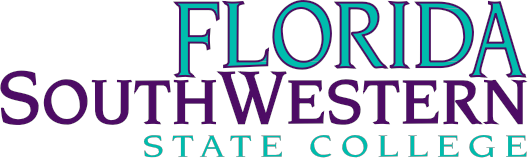 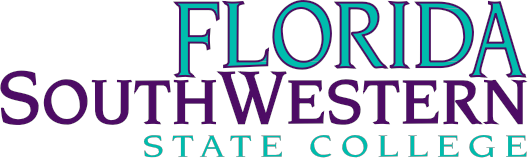 Library Faculty Department Meeting Minutes Director’s Update – Dr. HodgesDiscussed his promotion to the Assistant Vice President of Learning Resources positionWill oversee all academic support servicesThe library will absorb academic support services at each FSW campusDiscussed possibility of moving tutoring services into the libraries if space is available (he will visit each campus to assess space availability)                                  iv. Will meet with tutoring departments to determine frequency of face-to-                                           face tutoring                                  v. Librarians suggested using the Honors Lounge or first floor of J-Building                                        to house tutoring services                                 vi. Suggested library-wide department meeting over Zoom at the end of                                        each semester to meet with tutoring staffProQuest Central will not be renewedEncouraged librarians to speak to faculty about their database needs to be examined in JulyFlipster UpdateWill disperse a final list of all resource suggestions for all to review before purchasingOverdrive – Tony Valenti & Peter Van LeeuwenOffers eBooks, audiobooks, and magazinesForeign language titles offeredDuke Classics package offered for freeTitles will be used mostly for leisure readingWill cost $2,000 to kickstart with a $500 annual start fee Will obtain 40 perpetual titles to startOne user checkout at a timeEnd of Year Thank You Party for Student Workers at Lee – Arenthia HerrenDiscussed possibility of using the ezCater app for cateringLibrarians may also provide fundsWill explore possibility of funding from Dr. Bilsky’s foundationTLC Series by Librarians – Arenthia HerrenWill be conducted in the Spring and Fall semestersSuggested librarians work in pairs/teams to create a workshopDr. Hodges suggested librarians partner with people from other departmentsMain goal to make librarians more visible to facultyMinutes recorded by Krista BiasellaDate:April 13th, 2023Time:1:00pm- 2:00pmLocation:J-326MembersPresentAbsentExcusedTimothy BishopXJane CharlesXArenthia Herren XRichard Hodges XMartin McClinton XWilliam ShulukXAnthony ValentiXVictoria SanFilippoXPeter Van LeeuwenX